ҠАРАР                                                                                             РЕШЕНИЕОб утверждении   Дополнительного соглашения №3 к Соглашению  между  Администрацией  муниципального района Шаранский  район Республики Башкортостан и Администрацией сельского  поселения Шаранский сельсовет муниципального района Шаранский район Республики Башкортостан о передаче Администрации муниципального  района Шаранский район Республики Башкортостан осуществления части полномочий сельского  поселения Шаранский сельсовет муниципального района Шаранский район Республики БашкортостанВ соответствии с частью 4 статьи 15 Федерального закона №131-ФЗ от 6 октября 2003 года «Об общих принципах организации местного самоуправления в Российской Федерации», Совет сельского поселения  Шаранский сельсовет муниципального района Шаранский район  Республики Башкортостан решил:Утвердить Дополнительное соглашение №3 к Соглашению  между  Администрацией  муниципального района Шаранский  район Республики Башкортостан и Администрацией сельского  поселения Шаранский сельсовет муниципального района Шаранский район Республики Башкортостан о передаче Администрации муниципального района Шаранский район Республики Башкортостан осуществления части полномочий сельского  поселения Шаранский сельсовет муниципального района Шаранский район Республики Башкортостан (далее - Дополнительное соглашение №3) согласно приложению.         2.Настоящее решение обнародовать на информационном стенде в здании администрации сельского поселения и разместить на сайте сельского поселения Шаранский сельсовет муниципального района Шаранский район Республики Башкортостанsharan.sharan-sovet.ru.Контроль над исполнением настоящего решения возложить на заместителя председателя Совета Зилеева Ильнура Амирьяновича. Глава сельского поселения                                                             Р.М.Нуриев                    с. Шаран20.09.2017№ 26/186Дополнительное соглашение №3к Соглашению между  Администрацией  муниципального района Шаранский  район Республики Башкортостан и Администрацией сельского  поселения Шаранский сельсовет муниципального района Шаранский район Республики Башкортостан о передаче Администрации муниципального  района Шаранский район Республики Башкортостан осуществления части полномочий сельского  поселения Шаранский сельсовет муниципального района Шаранский район Республики Башкортостан (далее - Соглашение)Администрация сельского поселения Шаранский сельсовет муниципального района Шаранский район Республики Башкортостан, именуемый в дальнейшем «Сторона 1», в лице главы  сельского поселения Шаранский  сельсовет муниципального района Шаранский район Республики Башкортостан Нуриева Рамиля Маратовича, действующего на основании Устава, с одной стороны, и Администрация муниципального района Шаранский район Республики Башкортостан, именуемый в дальнейшем «Сторона 2», в лице главы Администрации муниципального района Шаранский район Республики Башкортостан Самигуллина Ильгиза Магдановича, действующего на основании Устава, с другой стороны, заключили настоящее Дополнительное соглашение №3 о нижеследующем:Статью 1 Соглашения от 14 ноября 2014 года №355 дополнить пунктом 1.6. следующего содержания:«1.6.  По вопросу осуществления закупа товаров, работ и услуг для обеспечения нужд сельских поселений:определения поставщиков (подрядчиков, исполнителей) в сфере закупок конкурентными способами в соответствии с требованиями Федерального закона от 5 апреля 2013 года № 44-ФЗ «О контрактной системе в сфере закупов товаров, работ и услуг для обеспечения государственных и муниципальных нужд»организация определения поставщиков (подрядчиков, исполнителей) путем централизации закупок в соответствии со  ст. 26 Федерального закона от 5 апреля 2013 года № 44-ФЗ «О контрактной системе в сфере закупов товаров, работ и услуг для обеспечения государственных и муниципальных нужд».Во всём остальном, что не предусмотрено настоящим Дополнительным соглашением №3, действуют условия Соглашения.Настоящее Дополнительное соглашение №3 вступает в силу с  20 сентября 2017 и действует по 31 декабря 2017 года.Настоящее Дополнительное соглашение №3 составлено в двух экземплярах, имеющих одинаковую юридическую силу, по одному для каждого из Сторон.Башкортостан РеспубликаһыШаран районымуниципаль районыныңШаран ауыл Советы ауыл биләмәһе Советы452630 Шаран ауылы, Кызыл урамы 9Тел.(347) 2-22-43,e-mail:sssharanss@yandex.ruШаран  ауылы, тел.(34769) 2-22-43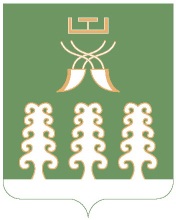 Республика БашкортостанСовет сельского поселенияШаранский сельсоветмуниципального районаШаранский район452630 с. Шаран ул. Красная,9Тел.(347) 2-22-43,e-mail:sssharanss@yandex.ruс. Шаран тел.(34769) 2-22-43Глава сельского  поселения Шаранский сельсовет муниципального района Шаранский район Республики Башкортостан___________________Р.М.Нуриев20 сентября 2017 года.М.П. Глава Администрациимуниципального района Шаранский район Республики Башкортостан___________  И.М.Самигуллин20 сентября 2017 года.М.П.